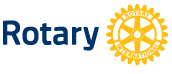 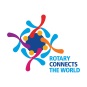 SØKNAD – TILTAKSFONDET,  2019-2020,   DISTRIKT 2310 Tiltaksfondet er et fond opprettet av distriktet for økonomisk støtte til kortsiktige prosjekter. Søknad sendes fondets leder, Svei Eystein Lindberg innen 1. november 2019, e-post:  svein@rnf.no.Støtte til ett og samme prosjekt mer enn en gang kan ikke påregnes. Normalt vil det heller ikke gis støtte hvor TRF bidrar med Global Grant eller District Grant. Søknadsbeløp bør ikke overstige 20 000 NOK, og klubben må minst bidra med samme beløp som søknadsbeløpet.  Klubbnavn: ……………………………………………………………………. President: …………………………………………………………………… Prosjekt tittel: ……………………………………………………………………………. Prosjektleder/ansvarlig:………………………………………………………………………….. Målsetting med tiltaket: (Kort beskrivelse av prosjektet) Søknadsbeløp: ………………….. kr Klubbens bidrag: ……………….. kr     ………………………. Timeantall Andre bidrag: ……………………..kr    Bidragsyter/e:………………………………………………. Total kostnad: …………………….kr Oppstart/Varighet: …………………………… Kostnadsbudsjett må vedlegges søknadsskjema.Dato:…………………………………………….     _________________________                    _______________________ Prosjektleder/ansvarlig      President Søknadsfrist 1.november 2019.  Sendes: Svein Eystein Lindberg, svein@rnf.no.